Раздел  «Безопасность»  Подраздел «Безопасность» ссылки  для  размещения:1.   https://www.youtube.com/watch?v=SwV6UBHSyLY2.   https://www.youtube.com/watch?v=vhb4I0vlkls3.   https://www.youtube.com/watch?v=B1FhNra-Utk&t=1sПодраздел  «Рекомендации  населению»:ПАМЯТКА «БЕЗОПАСНОСТЬ  ДОМАШНИХ  ЖИВОТНЫХ  ПРИ ПАВОДКАХ  И  ПОЖАРАХ »
В случае  возникновения  происшествий  при возникновении  чрезвычайных  ситуаций  нередко приходится спасать из пожаров и во время паводков собак, кошек, домашний скот и других животных.
На заметку несколько важных правил, которые необходимо знать для обеспечения безопасности братьев наших меньших.#МЧСРоссии#МЧС66#Памятки#МалышевскийГО#59ПСО#109ПСЧ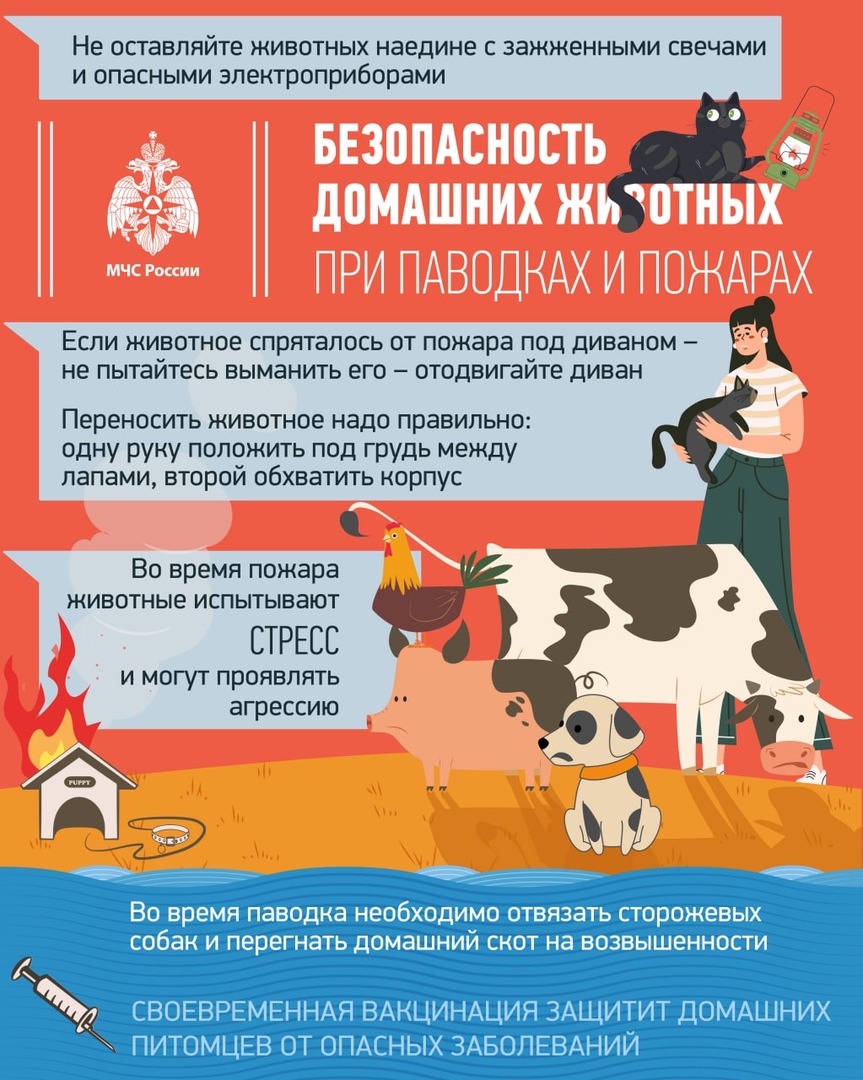 Подраздел  «Рекомендации  населению»:СОВЕТ ДНЯ: ИЗУЧИТЕ  ПЛАН  ЭВАКУАЦИИ#МЧСРоссии#МЧС66#Эвакуация#Памятки#МалышевскийГО#59ПСО#109ПСЧ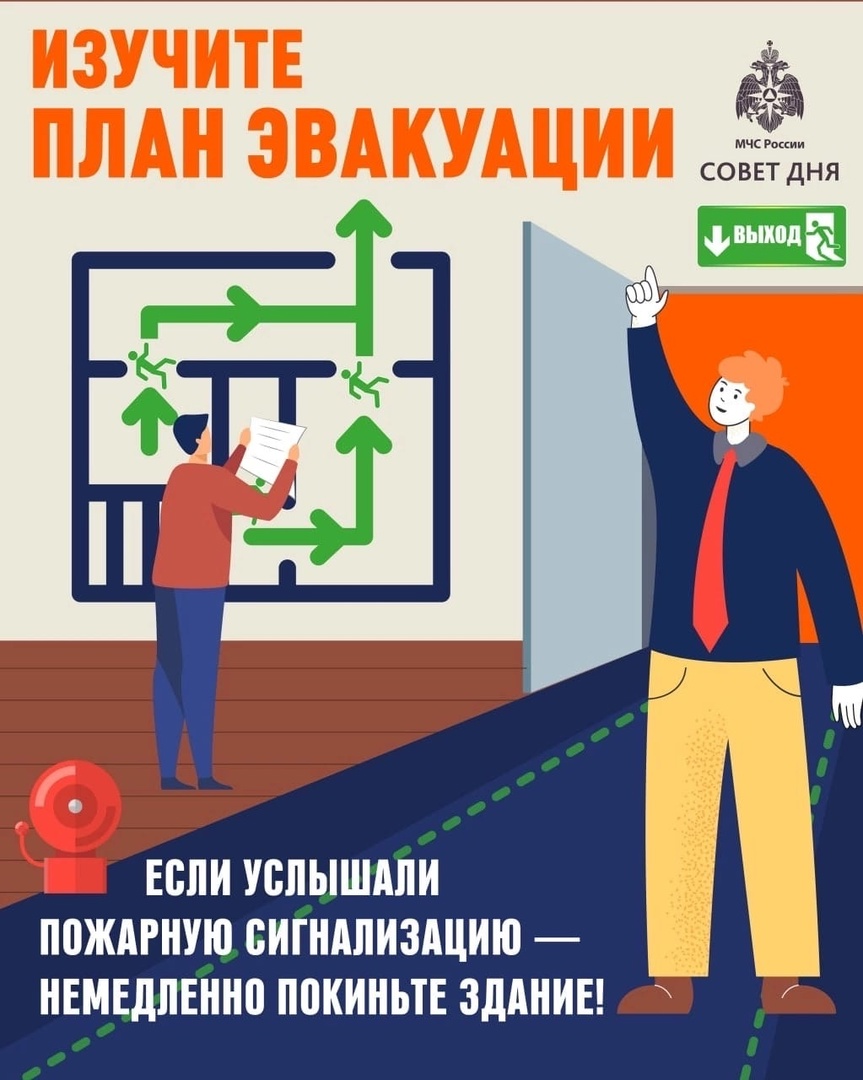 ЛОЖНЫЕ ВЫЗОВЫПомните и объясните своим детям, что шутка в приподнятом настроении или детская шалость может привести к неприятным последствиям. Объясните, что своевременный приезд пожарных, скорой помощи или полиции очень важен для любого человека, который их ожидает. Понимайте ответственность, за ложные сообщения и рассказывайте о ней детям. Но когда есть опасность возникновения пожара – задымление или первые признаки возгорания, – всегда набирайте номера «01», «101», «112» и помощь обязательно прибудет.#МЧСРоссии#МЧС66#МалышевскийГО#Ложный_вызов#59ПСО#109ПСЧ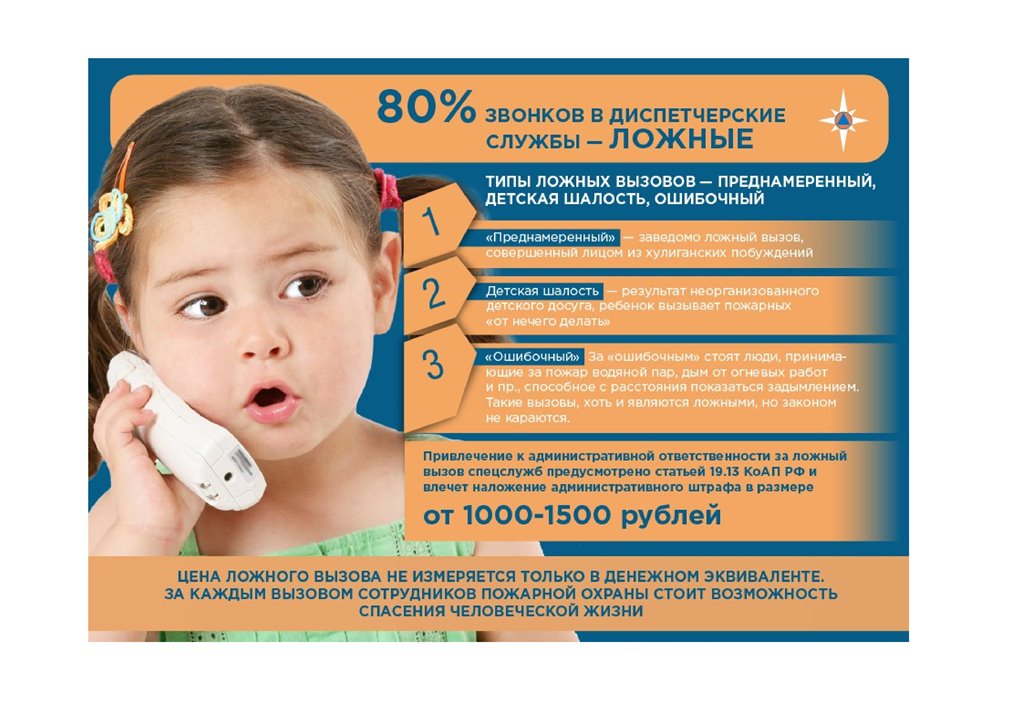 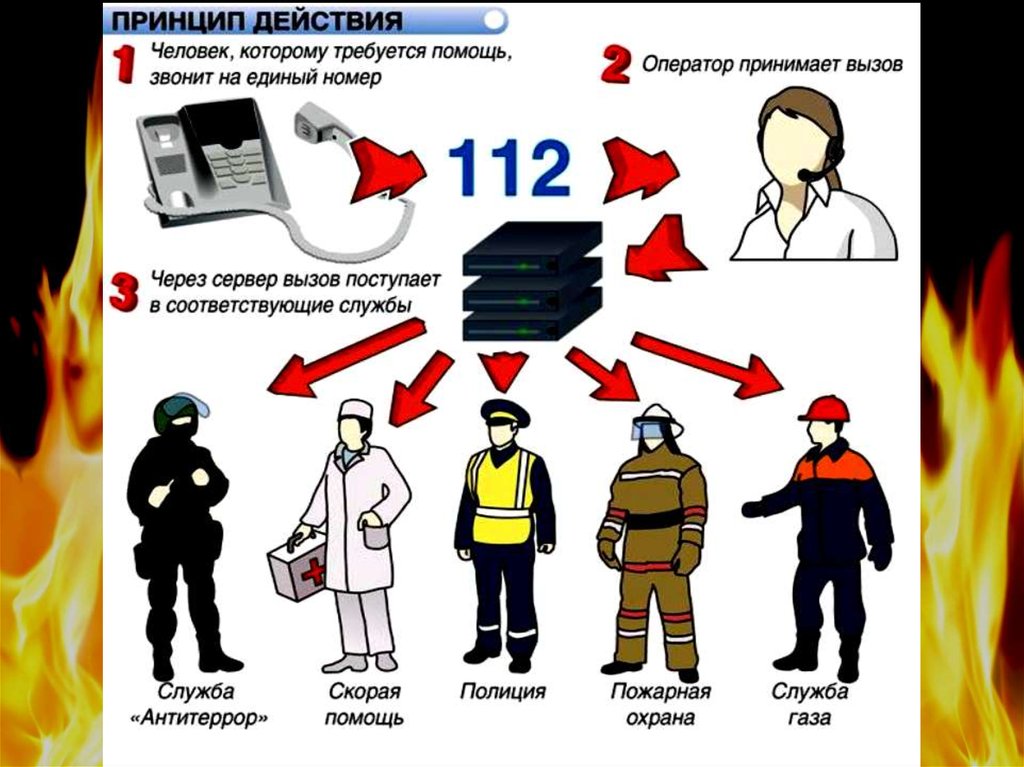 Подраздел  «Прогнозы ЧС»:БДИТЕЛЬНОСТЬ  НА ЧУЖИХ  ОШИБКАХ !  
На днях в поселке Растущий Белоярского ГО под лед провалился трактор. Инцидент произошел на пруду между коттеджными поселками «Бристоль» и «Алые паруса».  Водителю удалось выбраться наружу, он не пострадал. Сочувствие  водителю и владельцу транспортного средства. "Ну,  очень обидно… Запчасти  стоят  дорого"...Для недопущения происшествий на водных объектах на территории  Малышевского  городского округа проводится патрулирование   работниками  109 пожарно – спасательной части  59 ПСО ФПС ГПС Главного управления МЧС России по Свердловской области.
При патрулировании обнаружив  рыбаков, проводят профилактические беседы, а также  с местными жителями, решившими выстраивать  маршруты по  водоемам. В подобных беседах большое внимание уделяют вопросам безопасности в период становления льда. Также раздают листовки и памятки о правилах поведения на водоемах в данный период времени года, правилах оказания первой помощи пострадавшим при обморожении и переохлаждении, с телефонами экстренных служб.
Обращаем  внимание! Взрослые, не оставляйте детей без присмотра вблизи водоемов. Не ведая об опасности, они могут в воде оступиться и упасть, захлебнуться. Не забывайте о своей ответственности за их жизнь!
В случае происшествий  на воде, сразу постарайтесь помочь пострадавшему и вызовите профессионалов по телефонам «01», «101» или «112» !#МЧСРоссии#МЧС66#МалышевскийГО#Безопасность#Тонкий_лёд#59ПСО#109ПСЧ